Walden Woods ConservancyCommittee ReportsJuly 2017Community Garden:Nothing to report.Communications:Nothing to report.Documents:The boundaries issue is in the Conservancy Board's hands.Environmental:Nothing new to report. Members have been on vacation. Work will resume in September.Meeting House:The chimney needs repairs.  Elite is getting quotes.  More than a dozen of the plantings have died.  Russo is aware, but Elite should monitor for replacement.Rec & Social Committee:We held Pool Party Happy Hour last Friday night. Quite successful.  In Sept we will be holding a Bunko party.  That's all for now.Standards: Standards Committee Update – Pat Tanner has resigned.  Ken Milley (Ridge) has volunteered to replace Pat and the committee would like to get Conservancy’s approval to proceed.  634 Thoreau Circle – SC is recommending that the present owner be fined $225 as cited in 31.2 of the Rules as significant changes were made to the residence after the AAI was approved.  A new AAI was never filed.  That a fine of $225.00 be levied, in accordance with section 31.2 of the Rules document (see appendix), itemized as follows: 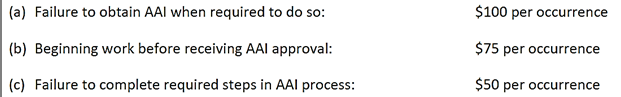 AAIs processed since last reporting period: 334 Mercer – Approved338 Mercer - Approved412 Pond Bridge - Approved4 On The Green – Approved2 Jacobi – Approved2 On The Green - ApprovedWe have six inquiries out to Elite for investigation11 Aster Village Council noted the roof patched with a different color shingle than the original shingles.  SC has not received an AAI. Debris pile in limited common area, gas can next to house, residence in need of power washing, rope hanging off back stairs.  151 PierceHO filed AAI for porch deck replacement & new roof.  SC approved.  The AAI did not mention replacing the columns or a request to omit porch rails.    Original columns replaced with square pillars & original railing not reinstalled at completion of front porch deck work.  SC recommends $225 fines be levied in accordance with section 31.2 of the Rules document76 PierceTrees removed from Conservancy property.Garage doors replaced without an AAI.  SC recommends $225 fines be levied in accordance with section 31.2 of the Rules document342 Mercer – Damaged garage doors.511 Hawthorn – Shrub growing through fence & blocking sprinkler.Next meeting is 8/17/17Welcome:July 18 – August 15, 2017Welcome Letters Sent:  3*1 Duplex (Renter)2 Townhome (1 Owner; 1Renter)Visits: 21 Ridge (Owner)1 Village (Other**)Visits to be Made:  3*2 Duplex (Renters)1 Townhome (1 Owner)*There are three additional letters/visits (2 Townhome renters; 1 Village renter) that will be added to our list as soon as Elite receives leases and Contact Information Forms from the owners of the units.  Currently, we don’t have names or contact information for them.  None are Connecticut Windsor Developers’ units.**The daughter of a deceased homeowner is living in her father’s unit and will probably either rent or buy after the estate is settled.  She wanted to know more about Walden Woods and the Village Council.